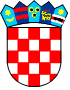 	 REPUBLIKA HRVATSKA	VARAŽDINSKA ŽUPANIJA	OPĆINA VELIKI BUKOVEC            Općinski načelnikKLASA: 402-08/23-01/03URBROJ: 2186-28-02-22-3Veliki Bukovec, 14. ožujka 2023.Na temelju članka 6. Pravilnika o uvjetima i postupku za dodjelu financijskih potpora za programe organizacijama civilnog društva iz Proračuna Općine Veliki Bukovec („Službeni vjesnik Varaždinske županije“ broj 27/16 i 15/23) a u skladu s Proračunom Općine Veliki Bukovec za 2023. godinu ( „Službeni vjesnik Varaždinske županije“ broj 125/22), Općina Veliki Bukovec objavljuje JAVNI  NATJEČAJza dodjelu financijskih potpora za programe organizacija civilnog društvau 2023. godini1. VRSTE FINANCIJSKIH POTPORAU sklopu ovog natječaja organizacije civilnog društva svoje prijave mogu podnijeti za programe – kratkoročne, manje opsežne, uglavnom jednokratne aktivnosti u koje se uključen manji broj korisnika te koje se provode na području Općine Veliki Bukovec. Trajanje programa definirano je početkom i krajem programa.Trajanje programa može biti najdulje do 15.12.2023. godine.2. IZNOS  FINANCIJSKE POTPORE	Za programe je Proračunom za 2023. godinu predviđeno 25.500,00 eura, a okvirni broj programa koji će se financirati je 20.	Za programe najmanji iznos koji se može odobriti je 100,00 eura, a najviši 6.000,00 eura.3. UVJETI  ZA PRIJAVUPravo prijave imaju organizacije civilnog društva registrirane prema Zakonu o udrugama („Narodne novine“ br. 74/14, 70/17, 98/19 i 151/22) i upisane u Registar neprofitnih organizacija.Jedna organizacija može prijaviti samo jedan program.Prijave za sufinanciranje razmatrati će se isključivo ako organizacija civilnog društva udovoljava slijedećim uvjetima:organizacija civilnog društva je upisana u Registar udruga Republike Hrvatske,organizacija civilnog društva je upisana u Registar neprofitnih organizacija,organizacija civilnog društva promiče vrednote ustavnog poretka Republike Hrvatske,programi koje organizacija civilnog društva provodi od osobitog su interesa za opće/javno dobro u Općini Veliki Bukovec, a program koji organizacija civilnog društva prijavljuje usmjeren je na stvarne potrebe mještana i korisnika sredstava potpore te se temelji na već postignutim rezultatima prijašnjih sličnih aktivnosti organizacije civilnog društva,programi u predmetnom području natječaja koje organizacija civilnog društva predlaže sukladni su ciljevima i zadaćama koje je organizacija civilnog društva utvrdila u statutu organizacije civilnog društva,organizacija civilnog društva ima ljudske i materijalne resurse potrebne za provedbu prijavljenog programa,organizacija civilnog društva vodi transparentno financijsko poslovanje.4. PRAVO PRIJAVE NEMAJUogranci, podružnice i slični ustrojbeni oblici organizacija civilnog društva koje nisu registrirane prema Zakonu o udrugama i upisane u registar udruga Republike Hrvatske kao i u Registar neprofitnih organizacija,organizacije civilnog društva čiji je jedan od osnivača politička stranka.5. PROGRAMI KOJI SE NE MOGU PRIJAVITI NA NATJEČAJznanstveno-istraživački programi, osim akcijskih istraživanja pod uvjetom da je istraživanje jedna od programskih aktivnosti, a ne glavna svrha programa,programi velikih razmjera za koje je potrebna znatna financijska potpora, osim u slučaju ako je većina sredstava osigurana iz drugih izvora,programi koji se isključivo temelje na investicijskim ulaganjima, izgradnji ili adaptaciji kapitalnih objekata i/ili kupnji opreme,programi čija je jedina svrha korist članicama/članovima organizacije civilnog društva.6. PODRUČJA AKTIVNOSTI  PROGRAMAProgrami od interesa za opće dobro u Republici Hrvatskoj koji se provode  na području Općine Veliki Bukovec, smatraju se zaokruženi i tematski jasno određeni skupovi/skup aktivnosti koje su u skladu s vrednotama propisanim Ustavom Republike Hrvatske te čije provođenje kroz dugoročni ili vremenski ograničeni rok djelovanja daje vidljivu dodatnu društvenu vrijednost kojom se podiže kvaliteta života pojedinca i unapređuje razvoj šire društvene zajednice.Prioritetna područja: Zaštita i promicanje tradicijske baštine;Poticanje i afirmacija kulturnog, glazbenog i inog stvaralaštva djece i mladih;Organizacija kulturno-umjetničkih manifestacija djece i mladih;Promicanje i poticanje bavljenja amaterskim i profesionalnim sportom;Unapređenje kvalitete života, životnih vještina i sposobnosti građana.7. KRITERIJI  ZA OCJENU PROGRAMAPrilikom razmatranja ocjene prijavljenih programa za financiranje, Povjerenstvo za provedbu natječaja  uzima u obzir slijedeće kriterije:usklađenost s mjerama u područjima općinskih, županijskih, regionalnih i nacionalnih strategija, politika i/ili programa,usmjerenost prema potrebama građana/korisnika,provođenje programskih aktivnosti u izravnom (neposrednom) radu s građanima/korisnicima,uključivanje korisnika u razvoj i praćenje programa,razvijanje solidarnosti i suradnja s drugim organizacijama civilnog društva i ostalim partnerima (tijelima državne uprave i/ili jedinicama lokalne i područne/regionalne samouprave na čijem području se program provodi, drugim stručnim institucijama i donatorima,nove ideje i modeli razvoja te načini rješavanja postojećih problema,sudjelovanje organizacija civilnog društva u manifestacijama kojim je organizator ili suorganizator Općina Veliki Bukovec.8.  NAČIN  PRIJAVE PROGRAMAPrijave na natječaj u pisanom obliku podnose se u zatvorenoj omotnici s naznakom naziva organizacije civilnog društva, te napomenom „Prijava na natječaj za organizacije civilnog društva – ne otvaraj“. Pisane prijave se dostavljaju poštom ili se predaju neposredno u Jedinstvenom upravnom odjelu Općine Veliki Bukovec. Natječajna dokumentacija sastoji se obveznoga i neobveznoga dijela. Obvezna natječajna dokumentacija za prijavu programa je:1. dokaz o registraciji – izvod iz Registra udruga ne stariji od 30 dana od datuma objave natječaja, ili elektronički ispis iz Registra2. objedinjen, popunjen, ovjeren i potpisan opisni obrazac programa (Obrazac 1)3. popunjen, ovjeren i potpisan obrazac proračuna programa (Obrazac 2) 4. potpisana i ovjerena Izjava o partnerstvu (Obrazac 3) ukoliko organizacija prijavljuje projekt/program u partnerstvu (ukoliko je primjenjivo)5. obveznici jednostavnog knjigovodstva dostavljaju: presliku Knjige primitaka i izdataka za proteklu poslovnu godinu te eventualno privremeni obračun za tekuću poslovnu godinu do dana prijave na natječaj 6. obveznici dvojnog knjigovodstva dostavljaju: presliku godišnjeg financijskog izvješća za prethodnu poslovnu godinu i privremeni obračun za tekuću poslovnu godinu do dana prijave na natječaj7. Izjava o nepostojanju dvostrukog financiranja (Obrazac 4) programa iz javnih izvora (proračuna jedinica lokalne i područne (regionalne) samouprave, državnog proračuna, sredstva dodijeljena temeljem natječaja ministartstva ili sredstva fondova Europske unije.Neobavezna dokumentacija za prijavu programa:1. pisma preporuke (npr. ministarstava, institucija u zemlji i inozemstvu, drugih donatora);2. zapisi, publikacije, novinski članci te ostali materijali koji prikazuju rad organizacije civilnog društva i u izravnoj su vezi s prijavom programa.9. ROK  ZA PODNOŠENJE  PRIJAVA	Rok za podnošenje prijava programa je 30 dana od objave ovog natječaja, tj. prijave se mogu podnositi od 14. ožujka  2023. do zaključno 14. travnja 2023. godine.10. POSTUPAK  ODOBRAVANJA I OBAVIJEST O REZULTATIMA NATJEČAJAPrijave programa koje ne udovoljavaju administrativnim – formalnim uvjetima natječaja (dostavljene nakon roka za podnošenje prijava, prijave koje ne zadovoljavaju uvjete natječaja ili su podnijete protivno uvjetima natječaja, prijave koje ne sadrže svu natječajem propisanu dokumentaciju) neće se razmatrati o čemu će organizacije civilnog društva biti posebno obaviještene pisanim putem. Utvrđivanje udovoljavaju li dostavljene prijave propisane uvjete iz natječaja zadatak je Povjerenstva za provedbu natječaja,Općinski načelnik sukladno prijedlogu odluke Povjerenstva za provedbu natječaja o financiranju programa i raspoloživim proračunskim sredstvima donosi konačnu odluku o odabiru programa za dodjelu sredstava financijske potporeSvaka organizacija civilnog društva čiji je program ocjenjivan dobit će obrazloženje ocjene svog programa u pisanom obliku.Odluka o odabiru programa koji će biti financirani u 2023. godini bit će objavljena na službenoj internet stranici Općine Veliki Bukovec i na oglasnoj ploči Općine Veliki Bukovec ( Dravska 7, Veliki Bukovec, 42231 Mali Bukovec) u roku od 8 dana od dana donošenja Odluke načelnika o odabiru programa za dodjelu financijske potpore. Datum objave Odluke na službenoj Internet stranici Općine Veliki Bukovec smatra se datumom dostave iste organizacijama civilnog društva koje su sudjelovale u natječaju.VAŽNA  NAPOMENA:	Organizacije civilnog društva kojima se odobri (su)financiranje programa bit će obvezne sklopiti ugovor s Općinom Veliki Bukovec o provođenju programa, kojim će se osobito definirati iznos odobrenih sredstava, uvjeti i način korištenja dodijeljenih sredstava, način praćenja i kontrole namjenskog trošenja dodijeljenih sredstava te ostala međusobna prava i obveze. Ugovore o financijskoj potpori s Općinom Veliki Bukovec organizacije civilnog društva obvezne su potpisati najkasnije u roku od 30 dana do dana objave obavijesti o rezultatima natječaja.11. PRAVO  PRIGOVORAOrganizacija civilnog društva koja je sudjelovala u natječaju može podnijeti pisani prigovor na odluku načelnika o odabiru programa i visini financijske potpore samo zbog povrede postupka odobravanja financijske potpore utvrđenog ovom odlukom.Prigovor se podnosi načelniku putem Povjerenstva za provedbu natječaja u roku od 8 (slovima: osam) dana od dana primitka odluke o odabiru programa.O prigovoru odlučuje načelnik.12. PONIŠTENJE  NATJEČAJAOpćina Veliki Bukovec zadržava pravo poništenja natječaja ukoliko za to postoje opravdani razlozi, bez obveze snošenja nastalih troškova podnositeljima prijava programa na natječaj.                                                                                   Općinski načelnik                                                                                     Franjo Vrbanić, v.r.                                                     